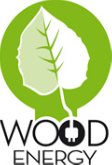 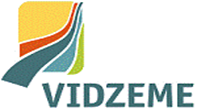 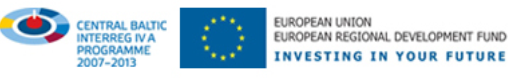 Apstiprināti :Projekta Centrālbaltijas reģiona Interreg IVA programmas projekta„Koksnes enerģija un ekoloģiski tīras tehnoloģijas” (projekts Nr. CB21WOODENERGY)Tirgus izpētes komisijas sēdē 2012.gada 19. aprīlīProt.Nr. 1/2012Tirgus izpētes noteikumipakalpojuma sniegšanai „Mācību programmas „Koksnes izmantošana siltumražošanā” izstrāde”vispārīgie noteikumiPielikums Nr.1.19.04.2012.Tirgus izpētes noteikumipakalpojumam „Mācību programmas „Koksnes izmantošana siltumražošanā”tehniskā specifikācija„Mācību programmas „Koksnes izmantošana siltumražošanā” izstrāde”Tirgus izpētes procedūra „Mācību programmas „Koksnes izmantošana siltumražošanā” tiek veikta projekta „Koksnes enerģija un ekoloģiski tīras tehnoloģijas”,  Nr. CB21 WOODENERGY ietvaros.Pakalpojuma mērķis:Veicināt skolnieku izpratni par koksnes nozīmīgumu siltumenerģijas ražošanā.Pakalpojuma priekšmets:Mācību programmas „Koksnes izmantošana siltumražošanā” izstrāde, ko veido interaktīvi koksnes pārstrādes mācību uzdevumi un skolu dabaszinātņu mācību programmas.Programmas mērķauditorija: Sākumskolas skolu skolēni no 1.-3.klaseiSākumskolas skolu skolēni no 4.-6.klaseiDarba uzdevums:Izpildītājs izstrādā mācību programmu, tajā ietverot sekojošas sadaļas:Koka augšana un tā loma CO2 apritēKoksnes pārstrādes iespējas apkures vajadzībāmDažādu koksnes kurināmo ekonomiskais efektsSiltuma ražošana no dažādiem koksnes kurināmā veidiemSiltuma taupīšanas iespējas Mācību programmas sadaļu saturs tiek veidots no uzdevumiem, kur katrs no tiem pilnveido izpratni par kādu noteiktu attiecīgās mācību programmas sadaļu. Katrs uzdevums ir jāapraksta sekojošā formā:Uzdevuma nosaukums.Uzdevuma mērķis un uzdevumi.Uzdevuma norise detalizēti.Jautājumi diskusijai un pārdomām uzdevuma veicējiem pēc uzdevuma izpildes vai atbilstoši tā veikšanas gaitai.Sasniedzamais rezultāts: zināšanas un izpratne; uzvedība un darbība.Īpaši norādījumi pasniedzējam.Nepieciešamie darba materiāli un prasības darba videi.Uzdevuma veikšanas kopējais laiks. Veidojot mācību programmu, Izpildītājam jāievēro sekojoši tās kvantitatīvie rādītāji:Koka augšana un tā loma CO2 apritē. Minimālais uzdevumu skaits – 2(divi), katru savai mērķauditorijaiKoksnes pārstrādes iespējas apkures vajadzībām. Minimālais uzdevumu skaits – 2(divi), katru savai mērķauditorijai.Dažādu koksnes kurināmo ekonomiskais efekts. Minimālais uzdevumu skaits – 2(divi), katru savai mērķauditorijai.Siltuma ražošana no dažādiem koksnes kurināmā veidiem. Minimālais uzdevumu skaits – 2(divi), katru savai mērķauditorijai.Siltuma taupīšanas iespējas. Minimālais uzdevumu skaits – 2(divi), katru savai mērķauditorijai.Novadīt mācību programmu pilotgrupām.Mērķauditorijai Nr.1 (p.3.1) – vismaz 4 grupām.Mērķauditorijai Nr.2 (p.3.2) – vismaz 4 grupām.4.5.	Jānodrošina programmas saturam atbilstoši uzskates materiāli un praktiskie demonstrējumi.4.6.       Jānodrošina lektors- pasniedzējs mācību programmas ieviešanai mērķauditorijās.Nodevumi un pasūtījuma izpildes laika grafiksNodevums - mācību programma atbilstoši tehniskās specifikācijas 4.punkta prasībām.Mācību programmas tēmām jābūt izstrādātām un nodotām Pasūtītājam līdz 2012.gada 20.maijamMācību programas ir novadītas pilotgrupām līdz 2012.gada 20.jūnijam.Pasūtītāja un Izpildītāja plānotā sadarbībaKatras tēmas izstrādes ietvaros Izpildītājs plāno un nodrošina vismaz vienu tikšanos ar Pasūtītāju, kurā sniedz pārskatu par veikto darbu.7.	Prasības nodevumu noformēšanā.Pretendents ievēro Eiropas Savienības Interreg IV A Centrālbaltijas reģiona programmai noteiktās vizuālās identitātes prasības (publicētas: http://www.vraa.gov.lv/lv/intterreg_1_limene_fin_kontrole/normativie_akti).PIELIKUMS NR.2.19.04.2012.Tirgus izpētes noteikumipakalpojumam „Mācību programmas „Koksnes izmantošana siltumražošanā”Pretendenta pieteikums –tehniskais piedāvājums- finanšu piedāvājumsTirgus izpētes procedūrai „Mācību programmas „Koksnes izmantošana siltumražošanā” tiek veikta projekta „Koksnes enerģija un ekoloģiski tīras tehnoloģijas”,  Nr. CB21 WOODENERGY ietvaros.Pretendents ___________________       Vārds, uzvārds vai nosaukums juridiskai personai________________reģ.Nr.______ar šī pieteikuma iesniegšanu:1. piesakās piedalīties pakalpojuma „Mācību programmas „koksnes izmantošana siltumražošanā” izstrāde” Centrālbaltijas reģiona  Interreg IV A programmas projektā Nr. CB21 WOODENERGY” tirgus izpētes procedūrā,2. apliecina, ka ir iepazinies ar procedūras Noteikumiem un apņemas ievērot to prasības;3. apliecina piedāvājuma spēkā esamību ne mazāk kā 30 (trīsdesmit) kalendāra dienas no piedāvājumu iesniegšanas dienas;4.apliecina, ka pretendents veiks iepirkuma līguma izpildi atbilstoši Tehniskās specifikācijas prasībām un Pasūtītāja norādījumiem gadījumā, ja pretendentam tiks piešķirtas Līguma slēgšanas tiesības;6. garantē, ka visas sniegtās ziņas ir patiesas;7. norādam, ka piedāvājumā iekļautā informācija vai tās daļa   ir/nav   (vajadzīgo pasvītrot) komercnoslēpums:_______. Pretendents papildus atbilstoši piedāvājumam pievieno izvērstu tehniskā un finanšu piedāvājuma aktivitāšu izmaksu tāmi.Tāmes sagatavotājs- vārds, uzvārds, amats, paraksts, telefons, e-pasts.Ja mūsu piedāvājums tiks akceptēts, līguma izpildi koordinējošā persona no mūsu puses būs:_____________________________________________________Iesniedzēja paraksts /vai paraksta tiesīgās personas juridiskai personai paraksts2012.gada___aprīlī.1. Iepirkuma priekšmetsPakalpojums-  „Mācību programmas „koksnes izmantošana siltumražošanā” izstrāde” Centrālbaltijas reģiona  Interreg IV A programmas projektā Nr. CB21 WOODENERGY2. Iepirkuma metode Tirgus izpēte saskaņā ar Interreg Vadlīniju noteikumiem iepirkumiem no 500 līdz 1500 EUR3. Iepirkuma izpildes termiņš No Līguma noslēgšanas līdz 2012.gada 20.jūnijam4. Iepirkuma izpildes vietaLatvija, Vidzeme5.Piedāvājuma cena Jābūt izteiktai EUR, norādot piedāvājuma cenu bez PVN 6.Izmaksas, kas jāiekļauj cenā Darbaspēka, materiāli, datu ieguves un apstrādes izmaksas, transporta izmaksas, tehnisko līdzekļu ekspluatācijas izmaksas, pieskaitāmās izmaksas un pārējās izmaksas pakalpojuma sniegšanai pilnā apjomā7.Samaksas kārtībaLīguma summa tiek samaksāta ne vēlāk kā 30 dienu laikā saskaņā ar pušu parakstītiem darbu pieņemšanas-nodošanas aktiem/atskaitēm par veiktajiem darbiem8.Pilnvarotā persona no pasūtītāja puses (vārds uzvārds, amats, telefona Nr) tirgus izpētes procedūrāGatis Teteris, projekta vadītājs, tel. +37126593515e-pasts: vidzeme@vidzeme.lv vai gatis.teteris@vidzeme.lv9.Piedāvājuma izvēles kritērijiTirgus izpētes komisija vērtē šiem Tirgus izpētes noteikumiem un Tehniskās specifikācijas prasībām iesniegtus atbilstošus piedāvājumus pēc piedāvājumu izvēles kritērija –zemākā cena.10.Piedāvājuma iesniegšana, noformējums Latviešu valodā, datorrakstā, skaidri salasāms, bez labojumiem, elektroniski ne vēlāk kā līdz 2012.gada 27. aprīlim plkst. 17.00 uz e-pastu: vidzeme@vidzeme.lv vai gatis.teteris@vidzeme.lv  ar norādi:Tirgus izpēte pakalpojumam-„Mācību programmas „Koksnes izmantošana siltumražošanā”  izstrāde” projektā Nr. CB21 WOODENERGY 11.Pretendentu atlases kritēriji – prasības pakalpojuma sniedzējam11.1.Pakalpojumu sniedzējs var būt gan fiziska, gan juridiska persona, kura ir reģistrējusi savu saimniecisko vai komercdarbību likumdošanā noteiktā kārtībā.11.2.Pretendentam ir pieredze interaktīvu mācību programmu izstrādāšanā un pasniegšanā.11.3.Pretendentam ir pieejami interaktīvi uzskates materiāli.11.4.Pretendents ir reģistrēts Izglītības iestāžu reģistrā vai arī Pretendentam ir jāsaņem licence vietējā pašvaldībā, saskaņā ar „Izglītības likuma” 47.panta 3) punktu, kas nosaka , ka  „Interešu izglītības programmas ir tiesīgas īstenot arī citas juridiskās un fiziskās personas, kuras nav reģistrētas Izglītības iestāžu reģistrā, pēc attiecīgas licences saņemšanas pašvaldībā.”12.Lai pretendents piedalītos tirgus izpētē, jāiesniedz dokumenti  12.1.pretendenta pieteikums –tehniskais piedāvājums- finanšu piedāvājums ar pievienotu izvērstu tehniskā un finanšu piedāvājuma aktivitāšu izmaksu tāmi.12.2.Pretendenta reģistrācijas apliecības kopija.12.3.Ja Pretendents ir PVN maksātājs, PVN maksātāja reģistrācijas apliecības kopija.12.4.Dokuments, kas apliecina reģistrāciju Izglītības iestāžu reģistrā/ vai vietējās pašvaldības izdota licence/ vai pretendenta apliecinājums, ka pakalpojuma izpildes gaitā tiks veikta reģistrācija Izglītības iestāžu reģistrā vai saņemta vietējās pašvaldības  licence13.Piedāvājuma iesniegšana (vieta, termiņš)Vidzemes plānošanas reģions, Jāņa Poruka iela 8, Cēsīs, LV-4101 elektroniski ne vēlāk kā līdz 2012.gada 27. aprīlim plkst. 17.00 uz e-pastu: vidzeme@vidzeme.lv vai gatis.teteris@vidzeme.lv  ar norādi:Tirgus izpēte pakalpojumam-„Mācību programmas „Koksnes izmantošana siltumražošanā”  izstrāde” projektā Nr. CB21 WOODENERGY14.Piedāvājuma derīguma termiņš30 dienas15.Pretendenta tiesības un pienākumi tirgus izpētes procedūras laikā15.1.Iesniedzot piedāvājumu, pieprasīt apliecinājumu, ka piedāvājums ir saņemts.15.2.Pirms piedāvājumu iesniegšanas termiņa beigām grozīt vai atsaukt iesniegto piedāvājumu.15.3.Sagatavot piedāvājumus atbilstoši Noteikumu prasībām.15.4.Sniegt patiesu informāciju.15.5.Sniegt atbildes uz Pasūtītāja pieprasījumiem par papildu informāciju, kas nepieciešama piedāvājumu pārbaudei, atlasei, atbilstības pārbaudei, salīdzināšanai un vērtēšanai.15.6.Segt visas izmaksas, kas saistītas ar piedāvājumu sagatavošanu un iesniegšanu16.Pasūtītāja tiesības un pienākumi tirgus izpētes procedūras laikā 16.1.Pieprasīt pretendentam papildus informāciju. 16.2.Piedāvājumu vērtēšanā pieaicināt ekspertu. 16.3.Pārtraukt vai izbeigt procedūru , ja ir objektīvs pamatojums16.4.Noteikt pretendentu, kuram piešķiramas tiesības noslēgt Līgumu 17.PielikumāTehniskā specifikācija (1.pielikums)Pieteikums- Tehniskā specifikācija -Finanšu piedāvājuma forma (2.pielikums).Tehniskās specifikācijas un Tirgus izpētes noteikumu prasībasTEHNISKAIS UN FINANŠU PIEDĀVĀJUMS(aizpilda pretendents)1.Pretendentam ir pieredze interaktīvu mācību programmu izstrādāšanā un pasniegšanā.Pretendents sniedz informāciju par iepriekšējo pieredzi2.Pretendentam ir pieejami interaktīvi uzskates materiāli.3. Pretendenta apliecinājums, ka pakalpojuma izpildes gaitā tiks veikta reģistrācija Izglītības iestāžu reģistrā vai saņemta vietējās pašvaldības  licence Pretendents sniedz informāciju gadījumā, ja nav līdz piedāvājuma iesniegšanai reģistrēts Izglītības iestāžu reģistrā vai saņemis licenci vietējā pašvaldībā saskaņā ar „Izglītības likuma” 47.panta 3) punktu4.Izpildītājs izstrādā mācību programmu, tajā ietverot sekojošas sadaļas:Koka augšana un tā loma CO2 apritēKoksnes pārstrādes iespējas apkures vajadzībāmDažādu koksnes kurināmo ekonomiskais efektsSiltuma ražošana no dažādiem koksnes kurināmā veidiemSiltuma taupīšanas iespējas Mācību programmas sadaļu saturs tiek veidots no uzdevumiem, kur katrs no tiem pilnveido izpratni par kādu noteiktu attiecīgās mācību programmas sadaļu. Katrs uzdevums ir jāapraksta sekojošā formā:Uzdevuma nosaukumsUzdevuma mērķis un uzdevumi.Uzdevuma norise detalizēti.Jautājumi diskusijai un pārdomām uzdevuma veicējiem pēc uzdevuma izpildes vai atbilstoši tā veikšanas gaitai.Sasniedzamais rezultāts: zināšanas un izpratne; uzvedība un darbībaĪpaši norādījumi pasniedzējamNepieciešamie darba materiāli un prasības darba videiUzdevuma veikšanas kopējais laiks. Veidojot mācību programmu, Izpildītājam jāievēro sekojoši tās kvantitatīvie rādītāji:Koka augšana un tā loma CO2 apritē. Minimālais uzdevumu skaits – 2(divi), katru savai mērķauditorijaiKoksnes pārstrādes iespējas apkures vajadzībām. Minimālais uzdevumu skaits – 2(divi), katru savai mērķauditorijaiDažādu koksnes kurināmo ekonomiskais efekts. Minimālais uzdevumu skaits – 2(divi), katru savai mērķauditorijaiSiltuma ražošana no dažādiem koksnes kurināmā veidiem. Minimālais uzdevumu skaits – 2(divi), katru savai mērķauditorijaiSiltuma taupīšanas iespējas. Minimālais uzdevumu skaits – 2(divi), katru savai mērķauditorijai. Novadīt mācību programmu pilotgrupām.Mērķauditorijai Nr.1 (p.3.1) – vismaz 4 grupām.Mērķauditorijai Nr.2 (p.3.2) – vismaz 4 grupām.Jānodrošina lektors- pasniedzējs mācību programmas ieviešanai mērķauditorijās.Jānodrošina programmas saturam atbilstoši uzskates materiāli un praktiskie demonstrējumi.10. Nodevumi un pasūtījuma izpildes laika grafiks10.1. Nodevums - mācību programma atbilstoši tehniskās specifikācijas 4.punkta prasībām.10.2.Mācību programmas tēmām jābūt izstrādātām un nodotām Pasūtītājam līdz 2012.gada 20.maijam10.3.Mācību programas ir novadītas pilotgrupām līdz 2012.gada 20.jūnijam.Pasūtītāja un Izpildītāja plānotā sadarbība11.1. Katras tēmas izstrādes ietvaros Izpildītājs plāno un nodrošina vismaz vienu tikšanos ar Pasūtītāju, kurā sniedz pārskatu par veikto darbu.Pretendents sniedz detalizētu pakalpojuma izpildes laika grafikuPretendents ievēro Eiropas Savienības Interreg IV A Centrālbaltijas reģiona programmai noteiktās vizuālās identitātes prasības (publicētas: http://www.vraa.gov.lv/lv/intterreg_1_limene_fin_kontrole/normativie_akti).PIEDĀVĀTĀ LĪGUMCENA EUR bez PVN:Piedāvātā līgumcena vārdiem , EUR bez PVNVārds, uzvārds:Tālrunis:Mobilais tālrunis:Fakss:E-pasta adrese: